03.06.2022Ул. Ленина, 34, устранение забоя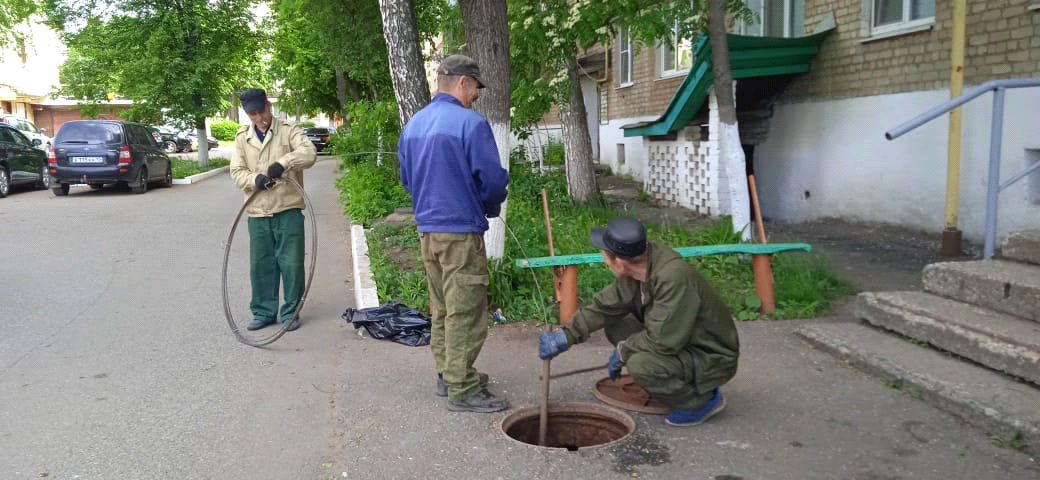 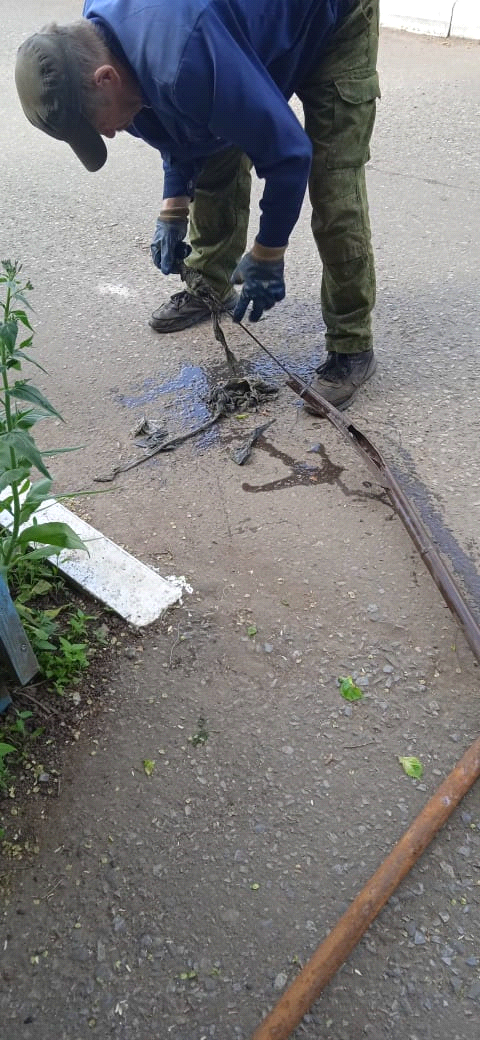 